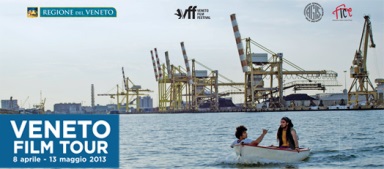 TORNA VENETO FILM TOURLA RASSEGNA CHE PORTA NELLE SALE REGIONALI I FILM VENETI PIU' INTERESSANTI REALIZZATI NELL'ULTIMA STAGIONEIl programma e tutte le informazioni sono disponibili sul sito www.venetofilmfestival.itAl via la seconda edizione di Veneto Film Tour, rassegna dedicata al cinema veneto promossa da Regione del Veneto e organizzata da Veneto Film Festival in collaborazione con AGIS e FICE (Federazione Italiana Cinema d'Essai). Dopo il successo dell’esordio, la rassegna cinematografica ritorna per il secondo anno nelle sale della regione dall'8 aprile al 13 maggio 2013. In programma un ciclo di proiezioni che coinvolgerà le sale d'essai di Padova, Rovigo, Vicenza, Verona, Este e Venezia in 11 appuntamenti, tutti rigorosamente alla presenza degli autori. Biglietto d'ingresso 3 euro.“La rassegna, che fin dalla sua prima edizione ha riscontrato un grande interesse da parte del pubblico – sottolinea il vicepresidente e assessore regionale alla cultura Marino Zorzato - è nata con lo scopo di promuovere e distribuire opere cinematografiche realizzate da autori veneti, prodotte da case di produzione venete o che abbiano un qualche legame stretto con il territorio regionale. Un progetto che mira a creare col tempo una vera e propria rete di distribuzione sul territorio, sfruttando le potenzialità delle numerose sale cinematografiche in città e provincia iscritte alla FICE. Un progetto che mira valorizzare opere che raccontano i diversi aspetti della nostra regione, film spesso difficilmente visibili dal pubblico che proprio quel territorio vive quotidianamente. Sguardi nuovi e attenti per riflettere sul passato e comprendere meglio il presente”.Con questa seconda edizione Veneto Film Tour suggella una stagione particolarmente fortunata per il cinema veneto. A testimoniarlo i tre film presentati alla 69a Mostra d'Arte Cinematografica di Venezia: il toccante Medici con l'Africa di Carlo Mazzacurati prodotto da Argonauti in collaborazione con Medici con l'Africa CUAMM, l'intenso documentario Sfiorando il Muro di Silvia Giralucci e Luca Ricciardi prodotto da DocLab e L'uomo che amava il cinema prodotto da Jolefilm, in cui il cinema dialoga con se stesso tramite l'abile regia di Marco Segato. A questi si aggiungono due titoli strettamente legati al territorio: Piccola Terra di Michele Trentini prodotto dall'Università di Padova dipinge un espressivo quadro della Valstagna, nel vicentino, attraverso le parole e i volti di chi vi abita;  Le perle di ritorno, odissea di un vetraio africano di Franco Basaglia prodotto dalla 360 degrees è il racconto di Moulaye, primo immigrato senegalese diventato perliere a Venezia. Entrambi i documentari hanno fatto incetta di riconoscimenti, risultando fra i sei più premiati del 2012.Una rassegna non a caso dominata dai documentari, genere che ha la straordinaria capacità di catturare l'attenzione del pubblico descrivendo con onestà e calore il racconto di un territorio. È un noto documentarista anche Andrea Prandstraller (suoi gli impegnati Vajont '63, L'immagine dell'orrore e Polvere, il grande processo all'amianto) che presenta l'unico film di fiction della rassegna, il coinvolgente Non è mai colpa di nessuno, la cui sceneggiatura, allora intitolata “Nudi alla meta” di Andrea Prandstraller e Marco Pettenello vinse nel 2007 il premio Solinas come miglior sceneggiatura.Nel programma dell'iniziativa trovano spazio anche due cortometraggi di giovani registi: l'inquietante Dal profondo di Luca Caserta e Anna di Diego Scano e Luca Zambolin. Grazie ai suoi protagonisti Veneto Film Tour si afferma nuovamente come punto d'incontro ideale fra opere, autori e pubblico della nostra regione, offrendo una riflessione che, all'interno dei confini del territorio, arriva a toccare tematiche culturali, sociali e umane a noi vicine.Più che semplice rassegna, dunque, Veneto Film Tour conferma l'intenzione di far conoscere, attraverso lo strumento cinematografico, la cultura, le memorie, le tradizioni e le infinite storie che hanno modellato il Veneto contemporaneo.Il programma è disponibile sul sito www.venetofilmfestival.itPer informazioniinfo@venetofilmfestival.it Veneto Film Tour 20138 aprile – 13 maggioAlle proiezioni saranno presenti gli autori. Biglietto d’ingresso 3 euro.Ufficio Stampa
Studio Pierrepi - Alessandra Canella
Via delle Belle Parti, 17 -  35139 Padova (Italy)
canella@studiopierrepi.it  
www.studiopierrepi.itPROGRAMMAPADOVA, LUNEDÌ 8 APRILEMultisala Portoastra, ore 21.00Non è mai colpa di nessuno di Andrea PrandstrallerROVIGO, GIOVEDÌ 11 APRILEMultisala Cinergia, ore 21.00Medici con l'Africa di Carlo MazzacuratiVICENZA, LUNEDÌ 15 APRILECinema Odeon, ore 21.00Non è mai colpa di nessuno di Andrea PrandstrallerPADOVA, MERCOLEDÌ 17 APRILEMultisala Pio X, ore 21.00Anna di Diego Scano e Luca ZambolinL'uomo che amava il cinema di Marco SegatoPADOVA, LUNEDÌ 22 APRILEMultisala Portoastra, ore 21.00Anna di Diego Scano e Luca ZambolinPiccola Terra di Michele TrentiniVERONA, LUNEDÌ 22 APRILECinema Kappadue, ore 21.00Le perle di ritorno, odissea di un vetraio africano di Franco BasagliaVICENZA, LUNEDÌ 22 APRILECinema Odeon, ore 21.00Anna di Diego Scano e Luca ZambolinL'uomo che amava il cinema di Marco SegatoVERONA, LUNEDÌ 29 APRILECinema Kappadue, ore 21.00Dal profondo di Luca CasertaSfiorando il muro di Silvia Giralucci e Luca RicciardiESTE (PD), GIOVEDÌ 2 MAGGIOCinema Farinelli, ore 21.00Sfiorando il muro di Silvia Giralucci e Luca RicciardiVENEZIA, LUNEDÌ 6 MAGGIOMultisala Giorgione, ore 21.00Non è mai colpa di nessuno di Andrea PrandstrallerVENEZIA, LUNEDÌ 13 MAGGIOMultisala Giorgione, ore 21.00Medici con l'Africa di Carlo Mazzacurati